Environmental Science				Name______________________________							Period_____			How much water does my family use?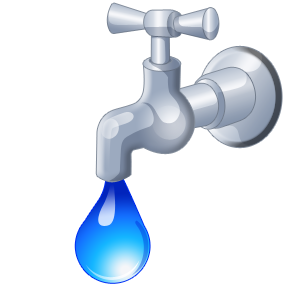 Objective: The supply of water seems to be endless. Every time we turn on the tap we get water. In some places this is not always the case. By completing this activity, you'll be amazed to find out how much water your family actually uses. Also, you may discover that you can save money by identifying ways in which you're wasting water.Step 1Calculate how much water is used in your home for showers, using the chart above.You need to calculate the following:Step 2Figure out the number of gallons you use in a week for the activities listed below.Step 3Assume you have a leaky faucet in your kitchen. If the faucet leaks for two weeks, how much water would be wasted?
Step 4Now let's look at the bigger picture by answering the following questions. How would your life be affected if you turned on the faucet and no water came out? What states in the United States have water shortages and why? Name three countries that have a shortage of water. How are they resolving the problem? Where did you find your information? Water UsageWater UsageACTIVITYAMOUNTBath25 gallonsDishwasher14 gallonsFire Hydrant1,000 gallons per minute (fully opened)Flushing the Toilet5 gallons per flushLawn Watering10 gallons per minuteLeaky Faucet15 gallons of water per dayShower10 gallons per minuteWashing Machine40 gallons per load________X________=__________the number of showers per week the average minutes per shower showering minutes per week________X________=__________showering minutes per weekgallons per minute used showeringtotal gallons used per week for showersGallons Used in a WeekGallons Used in a WeekGallons Used in a WeekGallons Used in a WeekActivityTimes per WeekGallons Used per ActivityTotal Gallons UsedDishwasher______________________Flushing the Toilet______________________Taking a Bath______________________Lawn Watering______________________Doing Laundry______________________Car Washing______________________ShowersThe total gallons used for showers can be obtained from the results in step 1. The total gallons used for showers can be obtained from the results in step 1. _______
Total Usage _______________X________=__________gallons wasted per daynumber of daysnumber of gallons wasted